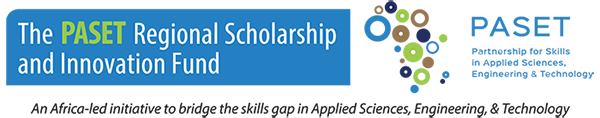 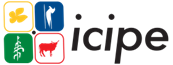 Fundo Regional de Bolsas de Estudo e Inovação da PASET África (RSIF)Bolsas de Doutoramento - 2022MODELO DE NOTA CONCEPTUALNotaAntes de submeter a sua Nota Conceitual, certifique-se de que completou todas as secções. Candidaturas incompletas não serão consideradas.Todas as candidaturas serão examinadas para verificação de plágio. As evidências de plágio irão desqualificá-lo.Por favor, apague todas as instruções destacadas a vermelho antes de carregar a sua Nota Conceptual.Título da Proposta de EstudoResumo: (um parágrafo) (Máximo de 300 palavras)Contexto do Estudo e Revisão da Literatura: (O que leu que teve um impacto na sua reflexão sobre o tema?) (Máximo de 1000 palavras)Definição do problema (Qual é a lacuna no Conhecimento? Porque é que esta pesquisa precisa de ser realizada?) (Máximo de 250 palavras)Objectivos do Estudo (O que é que o estudo espera alcançar?) (Máximo de 5 objectivos)Perguntas e/ou Hipóteses (Indicar as incógnitas em termos de perguntas ou em termos de soluções).Justificativa: (Por favor, destacar elementos de pensamento criativo e abordagem inovadora. Porque é que isto seria adequado para investigação a nível de doutoramento) (Máximo de 1000 palavras)Proposta de Concepção da pesquisa, Métodos/procedimentos (Esta resposta responde à pergunta, "Como irá conduzir o estudo?") (Máximo de 500 palavras)Referências: (Incluir todos os recursos que tenham sido utilizados na redacção da nota conceptual. Seguir o formato padrão da APA para as referências).ApelidoOutros NomesNacionalidade